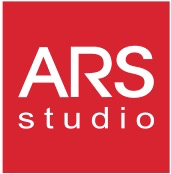 АРС СТУДИО вработува Графички дизајнер!АРС СТУДИО има потреба од Графички дизајнер со најмалку 2 годишно искуство во графичко дизајнирање на книги, учебници, монографски публикации.Потребно е кандидатот да има познавање од програмите за графички дизајн – Adobe: Photoshop, InDesign, Illustrator. Пожелно е кандидатот да има ВСС во релевантната област.Одговорности:Графички дизајн и подготовка на различни монографски пубикации – книги, учебници и сл.;Графички дизајн и подготовка на корици;Подготовка на припреми за печатење;Подготовка на припреми за онлајн употреба;Дизајн и подготовка на маркетинг-материјали и креативни решенија за маркетинг кампањи и промоции.Кандидатот треба:Да има завршено ССС или ВСС;Потребно е претходно работно искуство како графички дизајнер (минимум 2 години);Да биде подготвен за индивидуална и тимска работа;Познавање на англискиот јазик на најмалку ниво Б1 ќе се смета за       предност;Познавање на албанскиот јазик ќе се смета за предност;Креативност;Организираност, флексибилност и почитување на зададени рокови;Да има око за детали и аналитика.Лични карактеристикиОрганизираност и одговорностЛојалност, темелност и енергичностТрудољубивост, совесност и предаденост во работатаАмбициозни и динамични со желба за напредокШто нудиме:Позицијата овозможува:Одлични услови, компетитивна плата и можност за напредок;Искусен тим;Пријатна работна атмосфера;Можност за напредок во кариерата.За АРС СТУДИОАРС СТУДИО е основано во 2000 година. Kако центар за едукација и издаваштво на книги, се стреми кон обезбедување на високо-квалитетна услуга за одржување на курсеви, реализација на преведувачки услуги, издавачка дејност и продажба на книги, согласно законската регулатива и меѓународните стандарди од оваа област. АРС СТУДИО континуирано го следи степенот на задоволство на клиентите и ги проучува нивните препораки и барања, а притоа истите ги користи за подобрување на карактеристиките на своите производи и услуги. Во рамките на АРС Студио можностите да се биде успешен и шансите да напредува се еднакви за сите оние што ќе успеат да се квалификуваат да бидат членови на нашето семејство.Пријавете се со CV и портфолио задолжително на следните е-адреси истовремено: info@arsstudio.com.mk; elena.stefanovska@arsstudio.com.mk со назнака за „Графички дизајнер” најдоцна до 12.4.2023 година. Само кандидатите кои ги исполнуваат горенаведените услови, ќе бидат контактирани!